Publicado en Las Palmas de Gran Canaria el 16/01/2015 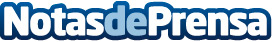 La psicóloga canaria Paula Cañeque estrena webPaula Cañeque acaba de lanzar su nueva página web. La nueva apuesta presenta un diseño más moderno, intuitivo y dinámicoDatos de contacto:WTS. ComunicaciónNota de prensa publicada en: https://www.notasdeprensa.es/la-psicologa-canaria-paula-caneque-estrena-web_1 Categorias: Medicina Sociedad Canarias http://www.notasdeprensa.es